2016 Alfalfa and Forage Field Day Wednesday, September 14, 2016Kearney Agricultural Research and Extension Center9240 S. Riverbend Ave., Parlier, CA 936487:30 AM	Registration8:00 		TRAM LEAVES FOR FIELD TOURAlfalfa Varieties for Pest and Disease Management – Dan Putnam, CE Specialist and Agronomist, UC DavisForage and Grain Sorghum Evaluations – Jeffery Dahlberg, Director at Kearney Agriculture Research & Extension CenterIrrigation Management Research – Robert Hutmacher, CE Specialist and Director at West Side Research & Extension Center9:15 		TRAM RETURNS9:20 	New Alfalfa Herbicide Registrations – Kurt Hembree, Weed Management Farm Advisor, UCCE Fresno9:40 	Alfalfa Weevil Management – Larry Godfrey, CE Specialist in Entomology, UC Davis10:00 	Managing Aphids, Worms, and Leafhoppers in Alfalfa – Vonny Barlow, Entomology, IPM, and Crop Production Farm Advisor, UCCE Riverside10:20 	Using the IPM Decision Support Tool – Peter Goodell, IPM Cooperative Extension Advisor, Kearney Agricultural Research & Extension Center10:40 		Break – Sponsored by BASF11:00 	Irrigation Systems and Salinity Management in Alfalfa – Khaled Bali, CE Irrigation Water Management Specialist, Kearney Agricultural Research & Extension Center11:20 	Challenges of Sub-Surface Drip Irrigation in Alfalfa – Dan Putnam, UC Davis11:40 	BMP’s for Dairy Manure Fertilization of Forage Crops – Nicholas Clark, Agronomic Cropping Systems and Nutrient Management Farm Advisor, Kings12:00 PM	Harvest Strategies for Yield and Quality Goals of Small Grain Silage – TBA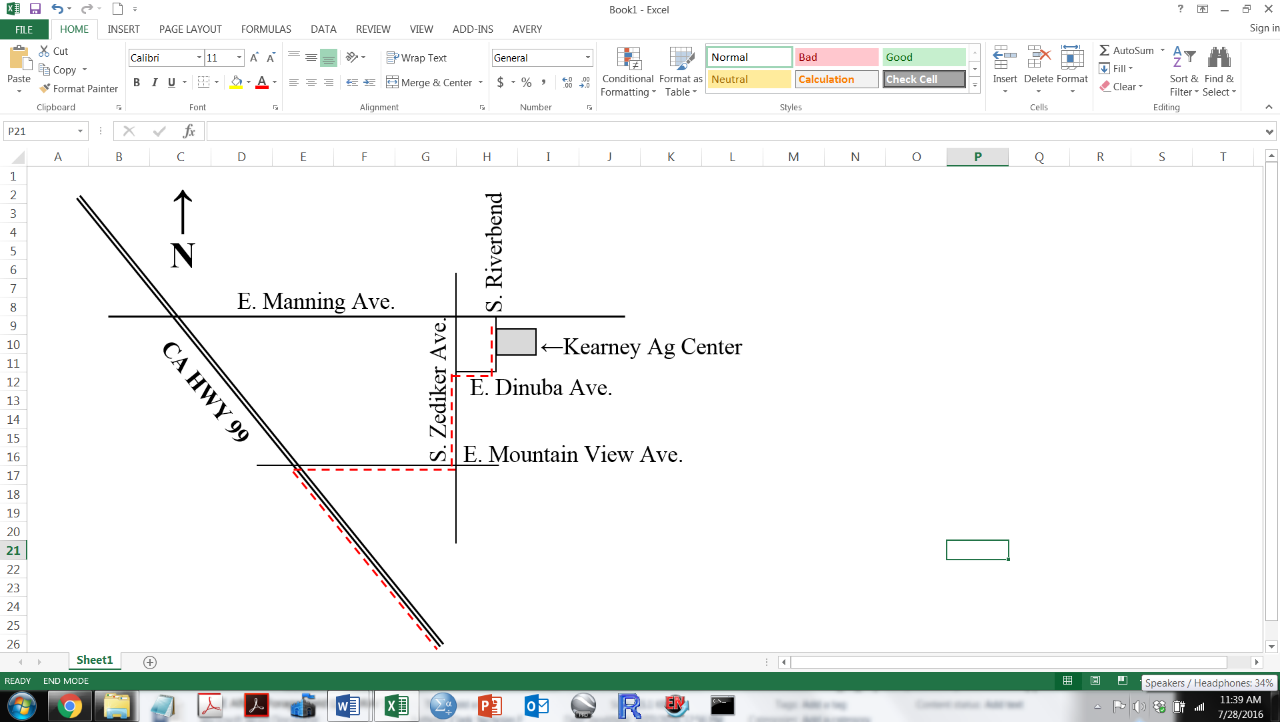 12:20 	New Alfalfa Check-Off Program: Updates and Industry Input – Facilitated by Dan Putnam, UC Davis12:30 		Lunch – Sponsored by BayerContinuing Education Requested: DPR 1.75 of Other; CCA 3.5 hours
For More Information, Contact:Nicholas Clark(559) 852-2788neclark@ucanr.edu